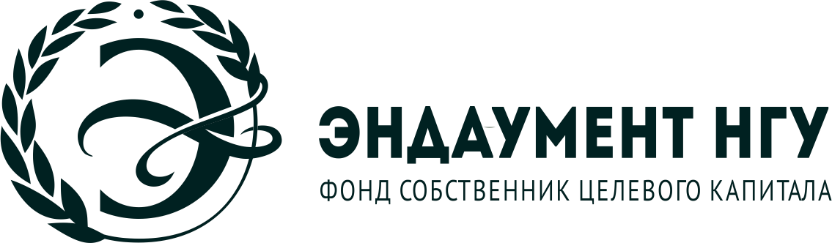 ЗАЯВЛЕНИЕна участие в проекте «Каникулы дома»_____________ __________________________________________________________________________(фамилия, имя, отчество)О заявителеДата рождения ______________________________________________________________________________Класс ________________________________________________________________________________________Год поступления в СУНЦ НГУ _______________________________________________________________Телефон, e-mail _____________________________________________________________________________О семьеГород и постоянный адрес проживания семьи _______________________________________________________________________________________________Состав семьи Семейный доход в месяц, тыс.руб. _________________________________________________________Места работы членов семьи и их доходыПрочие регулярные доходы, в месяцИные существенные обстоятельства ______________________________________________________________________________________________________________________________________________________________________________________________ФИО, телефон и e-mail одного из родителей/законных представителей _______________________________________________________________________________________________О поездкеПоездка за счёт Фонда на какие каникулы (осенние/зимние) в приоритете и почему ______________________________________________________________________________________________________________________________________________________________________________________________Предполагаемые даты поездки _____________________________________________________________До какого населенного пункта необходимо приобрести билет _____________________________Каким транспортом и почему вы бы хотели совершить поездку _______________________________________________________________________________________________Есть ли противопоказания к полётам на самолёте или аэрофобия _________________________Я подтверждаю согласие на размещение фамилии, имени, отчества и пункта проживания на сайте Фонда, в социальных сетях и в документах Фонда.«___»_________________20__г. _______________ __________________________________________________________				Подпись 		ФИО заявителя полностью«___»_________________20__г. _______________ __________________________________________________________				Подпись 		ФИО законного представителя заявителя полностьюЯ подтверждаю согласие на обработку персональных данных, а именно совершение действий, предусмотренных п.3 ч.1ст.3 Федерального закона от 27.07.2016г. № 152-ФЗ «О персональных данных», и подтверждаю, что, давая такое согласие, действую свободно, своей волей и в своем интересе. «___»_________________20__г. _______________ __________________________________________________________				Подпись 		ФИО заявителя полностью«___»_________________20__г. _______________ __________________________________________________________				Подпись 		ФИО законного представителя заявителя полностьюФИОСтепень родстваВозрастЧлен семьиМесто работыДоход в месяц, тыс.руб.Член семьиВид доходаДоход в месяц, тыс.руб.